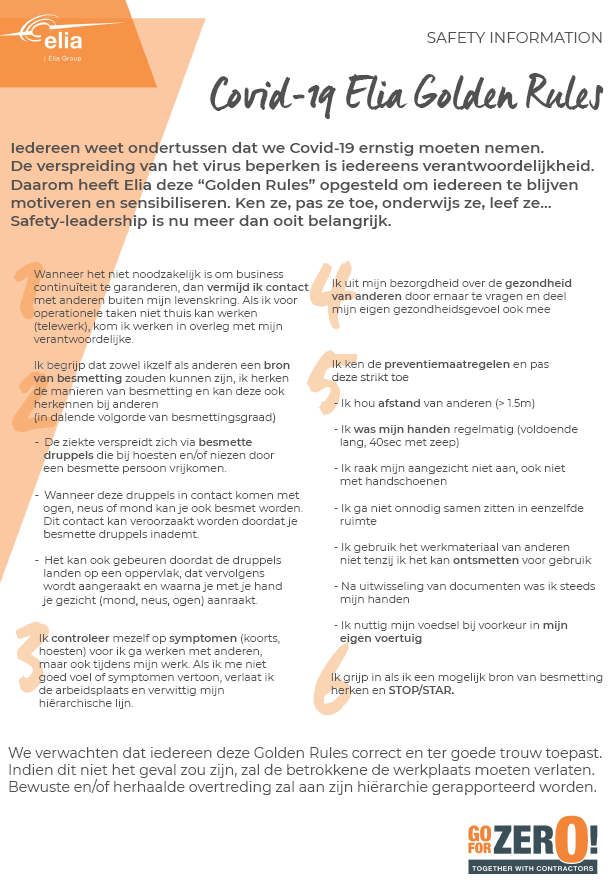 Algemeen kennis en beheer van de risico Algemeen kennis en beheer van de risico checkOpmerking 1Is iedereen op hoogte van de risico en besmettingsmogelijkheden?Via elkaar aanraken en vervolgens je gezicht aan te raken. Via aanraking van oppervlakten en vervolgens je gezicht aan te raken.Via inademing, door de lucht Via druppels in de lucht (hoesten en niezen)2.Is iedereen op de hoogte van de preventiemaatregelen en meer specifiek van de Golden Rules Elia ?3.Heeft elke medewerker toegang tot ontsmettingsmiddelen en standaard hygiëne maatregelen? 4.Voelt iedereen zich goed, geen koorts, niet hoesten?  WerkvoorbereidingWerkvoorbereidingcheckOpmerking 5.Werd een specifiek risico analyse rond COVID 19 opgemaakt en goedgekeurd voor deze werken? Zijn er specifiek punten te controleren tijdens de uitvoering? 6.Kunnen de werkzaamheden uitgevoerd worden met respecteren van de social distancing, ten allen tijden?7.Werden alle werkzones gedefinieerd met een max aantal personen die toegang hebben (bvb lokaal)?8.Zijn er werkzones met beperkte ruimte waar solitaire werk verplicht is? (hoogtewerkers, kabelputten,steigers…)9.Zijn werflokalen voldoende verlucht?10.Zijn de werkzaamheden geregeld om overlap tussen ploegen te voorkomen?11.Worden de regels van social distancing gerespecteerd voor alle vervoer en levering naar/vanuit de site?12.Zijn er maatregelen genomen om de social distance in gemeenschappelijke ruimtes altijd te respecteren (toilet, eten, overleggen, papier uitwisselingen…)?